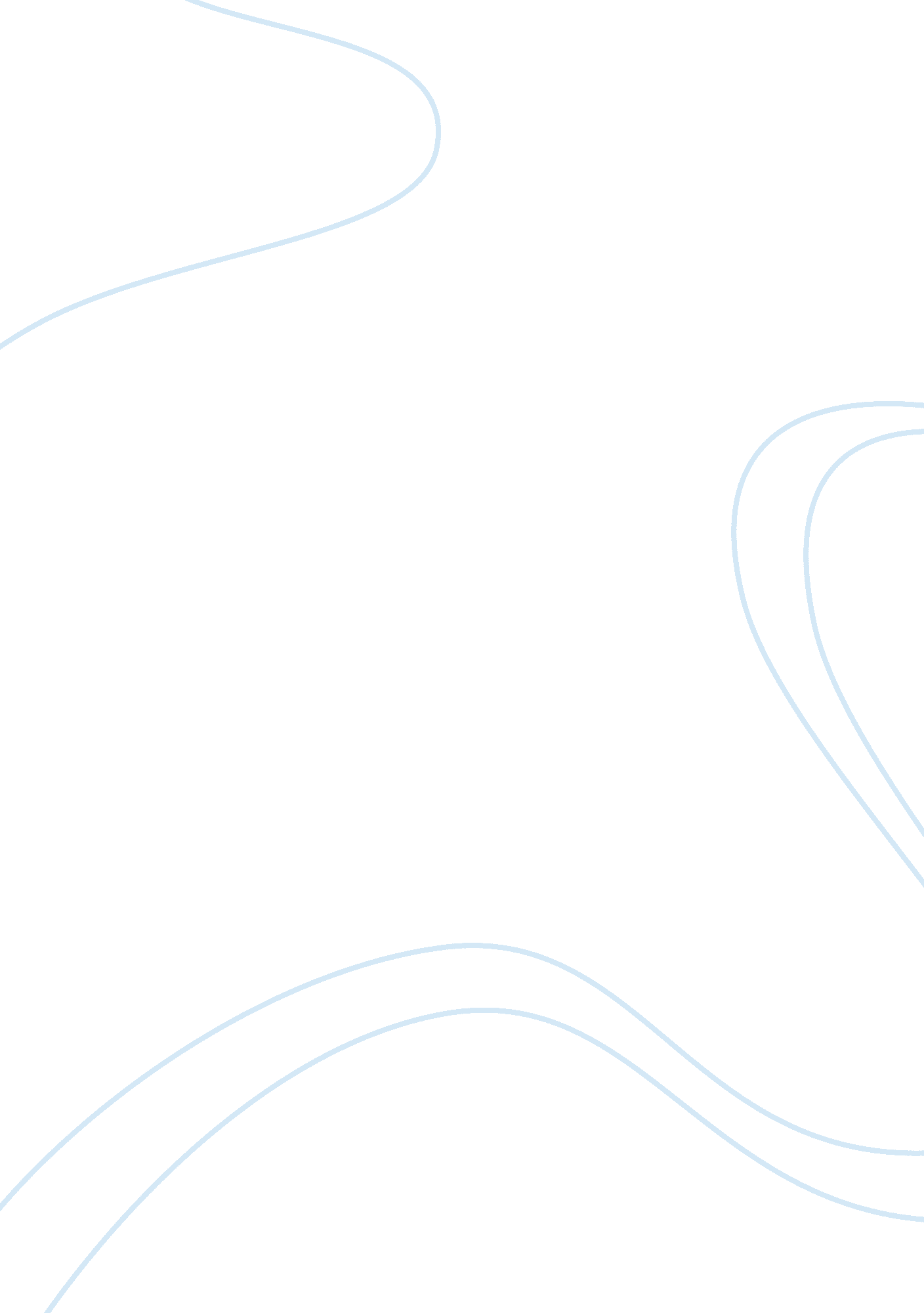 Coroprate restructuring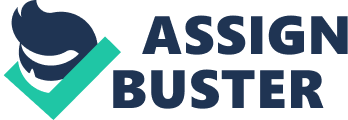 Restructuring also conveys the certain information of the business decision to another party. It also can be because of poor performance, hence restructuring loud pull out the business entity from the parent company and make it a standalone company. Most occasions, restructuring is to correct the poor strategic decisions made in the past. The company we are going to talk about is " Sony" it is a Japanese multinational conglomerate corporation. Its diversified business is primarily focused on electronics, games, entertainment and financial services sectors. The first form of restructuring include divestitures, it is the sale of a business segment to another party. Sony has decided to sell off its AVIVA line of PC's in a move that effectively takes the Japan based company out of the PC market. This is a result of Sonny's poor sales performance, by doing this the organization get rid of a business entity that was pulling them down and it provides a sharper focus for the management. Hence their shares would be increased as their drop their poor performance sector. Divestitures may arise due to negative synergy arising from poor decisions on past acquisition on poor decisions made during periods of high growth. Much evidence seems to show generally that by announcement of selling companies results in a positive share prices response. Spin off has been done recently by Sony as they have detached a business entity with TTS own assets and liability. It allows the management to focus on their core business. What it does is they debut independent company by detaching part of a parent company's assets and operations. They are trying to spin off their Titration TV. This is because of strong competition from both locally and internationally with Phillips and Samsung as their strong competitors. It allows the shareholders to have shares in both companies. The next method would be Carving Out. This method is very similar Spin off, with the difference being a very technical one which is the carving out of shares of the new many is offered to the public. It leads to lower premiums and higher gains for the buyers and for the sellers. They increase the likelihood of successfully closing the deal. Capturing these advantages would require them to look beyond the financial to understand the challenges ahead associated with the change. The carved out company trades as an independent company. Government owned company to private investors. The reason for prevarication is to increase efficiency, individual share ownerships and revenue for the government. In Japan, the Japan Post was a government owned corporation in Japan existed from 003 to 2007. It has over 400, 000 employees throughout Japan was the nation's largest employer. As being a government-owned corporation, would allow more efficient and flexible use of the company's funds that would help revivalist Japan's economy, which was recovering from recessions in 1991. Prevarication also prevents corruption and patronage. This can be accomplished by the sale or lease. It can be accomplished by the government selling 100% of an enterprise, or selling 51%, or even by selling a minority stake as long as the private sector is given full managerial control. Another major step in restructuring is the leveraged buyout or leveraged restructuring, it would mean the takeover of a company using the acquired firm's assets and cash flow to obtain financing. These transactions are done by conglomerates selling off an unwanted subsidiary to private investors. Lobos also have been financed with high-yield debt or Junk Bonds and have also been done with the interest rate capped at a fixed level and interest costs above the cap added to the principal. For commercial banks, Lobos are attractive because these financing have large up-front fees. They also fill the gap in corporate lending created when large corporations begin using commercial paper and corporate bonds in place of bank loans. Sony used this method to acquire Metro-Golden-Mayer on September 23, 2004 which is a good deal for the company as a report suggests that they may reach $1 million to $million in 2005. Private Equity of firms or funds is to raisemoneyfrom investors to invest the money in privately held companies. The sale of AVIVA to a local private equity fund after several strategic buyers balked at taking on the personal computer business. PC sales have been hurt globally by the growing sales of tablet devices. Worldwide shipments have fallen by 13. 5 per cent over the past two years. Private equity firms will then try to improve the financial results and prospects of the company in the hope of reselling the company to another firm or cashing out via an PIP. In short with the sale of AVIVA too private company, Sony is able to use the fund to focus more on their primary core business as they were having problems with competing with personal computers overseas. However the most common method in restructuring is the laying off of workers. As Japan has lots of financial crisis the biggest lay off happen when they offload its PC business and its plans to lay off 5, 000 workers by March 2015. This is very common around the world. This is to conscious use of permanent personnel reduction in an attempt to improve management as one of the preferred routes to turning around declining organization by cutting cost and improving organizational performance as a form to cutting cost. When budget is tightened, many managers will start to cut the training budget thinking that training is a luxury it would make their employees more marketable Hereford leaves the company for the better Jobs. However the layoff of workers is made harder with restrictions of the country. Mergers today are the survival of the fittest. Sony Mobile Communications ABA formerly known as Sony Ericson Mobile ABA. Telecommunications equipment company Ericson under the name of Sony Ericson. Ericson, which had been in the mobile phone market for decades, and was the world's third largest cellular telephone handset marker was struggling with huge losses. This was mainly due to this fire and its inability to produce cheaper phones eke Monika hence the merger with Sony in 2001. Restructuring deals the organization to maintain its competitiveness in an evolving consumer electronics market. In order for Sony to maintains its position as a leader in the electronics industry pushing the limits of innovation with products and experiences exclusive to Sony. They would have to conduct and economic model of the processes of the organization, to give a detailed view of where and the value is created to ensure that resources can be funded to different part of the organization. It allows the organization like Sony to achieve market focus, invent new businesses and change the rules of competition throughtechnologyvia breakthrough. These are steps to implement to increase market share in organization. A company would be stagnant unless they introduce new market or enhanced strategies to combat competition or to introduce themselves to reach new market. The need to increase asset base may lead to mergers. This will improve the capital of the organization, acquisitions can help an organization by ward off competition. Organizational leaders often find it necessary to change how their units operate for seasons like changing unit priorities, initiating new programs. A successful organizational requires careful advance preparation and planning that addresses programmatic needs, support services required to advance organizationalgoalsand effective workforce planning andcommunication. Proper communication is very important when it comes to corporate restructuring, the workers should know their limitations and their options. It is very important for the company to follow the guidelines set by the governing country to minimize the PASTEL during their pursuit of corporate restructuring process. The results from the essay have revealed that there has been significant change in profitability post restructuring program. Like Sony, many companies have responded favorably that the corporate restructuring have helped the firms to have an increase in their profitability to make their shareholders happy. Overall the analysis has indicated that Sony have successfully implemented restructuring program. It is suggested that companies at the core level should identify the problems and accordingly plan for restructuring of the required processes for achieving success so hat they can enhance shareholder's value like implement the different processes Sony have implemented. 